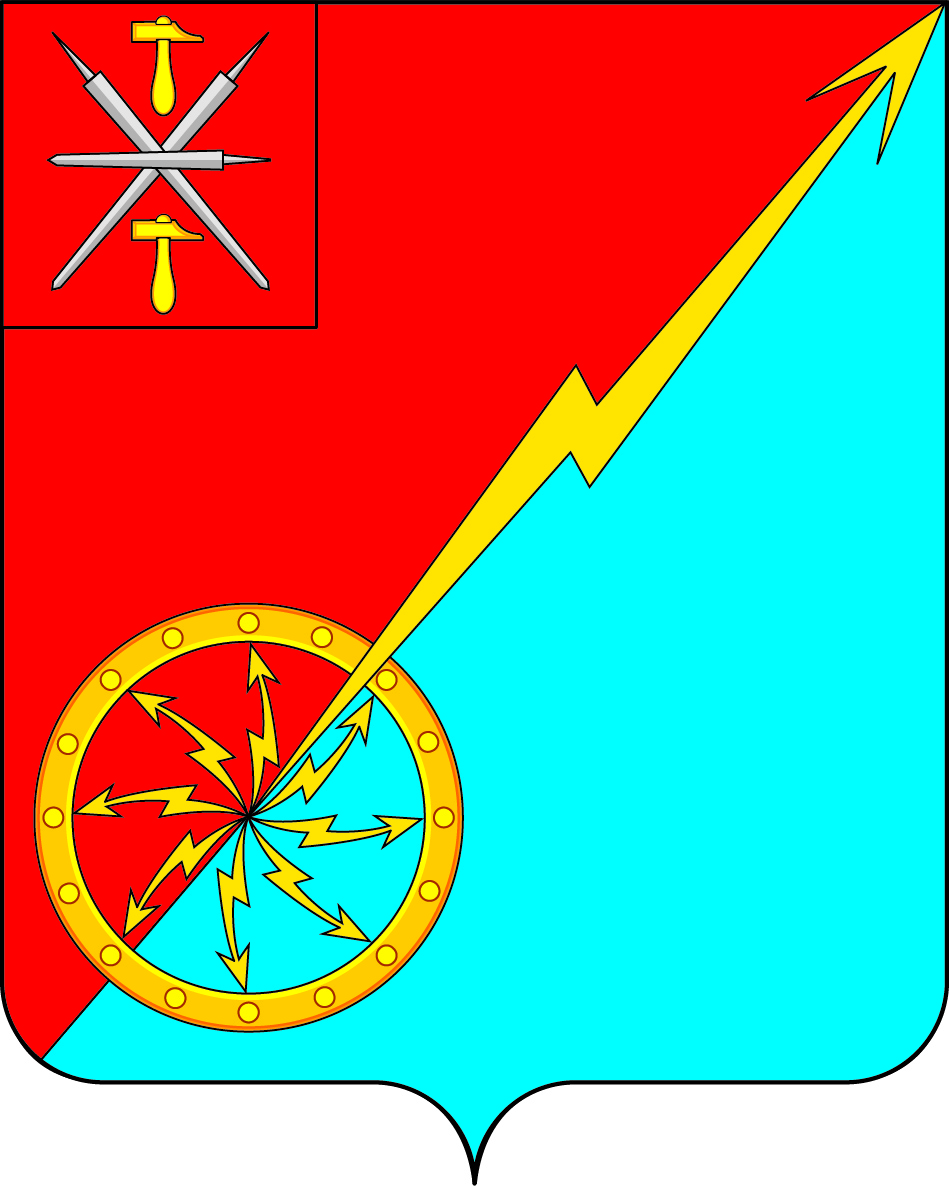 О досрочном прекращении полномочий депутата Собрания депутатов муниципального образования город Советск Щекинского района Власовой Елизаветы Яковлевны  В соответствии с п. 9 Статьи 4. Федерального закона от 12.06.2002 № 67 ФЗ «Об основных гарантиях избирательных прав и права на участие в референдуме граждан Российской Федерации», на основании  статьи 30 Устава муниципального образования город Советск Щекинского района, Собрание депутатов муниципального образования город Советск Щекинского района РЕШИЛО:1. Считать полномочия депутата муниципального образования город Советск Щекинского района Власовой Елизаветы Яковлевны  прекращёнными, согласно поданного ей заявления (прилагается).2. Проинформировать о принятом решении территориальную избирательную комиссию Щекинского района Тульской области.3. Решение вступает в силу со дня подписания.Глава муниципального образования                                Е. В. Холаимовагород Советск Щекинского районаСобрание депутатов муниципального образованияСобрание депутатов муниципального образованиягород Советск Щекинского районагород Советск Щекинского районаIV созываIV созыва РЕШЕНИЕ РЕШЕНИЕот 18 февраля 2022 года                          № 42-134